ПРОТОКОЛ № _____Доп. Вр.                    в пользу                                           Серия 11-метровых                    в пользу                                            Подпись судьи : _____________________ /_________________________ /ПредупрежденияУдаленияПредставитель принимающей команды: ______________________ / _____________________ Представитель команды гостей: _____________________ / _________________________ Замечания по проведению игры ______________________________________________________________________________________________________________________________________________________________________________________________________________________________________________________________________________________________________________________________________________________________________________________________________________________________________________________________________________________________________________________________Травматические случаи (минута, команда, фамилия, имя, номер, характер повреждения, причины, предварительный диагноз, оказанная помощь): _________________________________________________________________________________________________________________________________________________________________________________________________________________________________________________________________________________________________________________________________________________________________________________________________________________________________________Подпись судьи:   _____________________ / _________________________Представитель команды: ______    __________________  подпись: ___________________    (Фамилия, И.О.)Представитель команды: _________    _____________ __ подпись: ______________________                                                             (Фамилия, И.О.)Лист травматических случаевТравматические случаи (минута, команда, фамилия, имя, номер, характер повреждения, причины, предварительный диагноз, оказанная помощь)_______________________________________________________________________________________________________________________________________________________________________________________________________________________________________________________________________________________________________________________________________________________________________________________________________________________________________________________________________________________________________________________________________________________________________________________________________________________________________________________________________________________________________________________________________________________________________________________________________________________________________________________________________________________________________________________________________________________________________________________________________________________________________________________________________________________________________________________________________________________________________________________________________________________________________________________________________________________________________________________________________________________________________________________________________________________________________________________________________________________________________________Подпись судьи : _________________________ /________________________/ 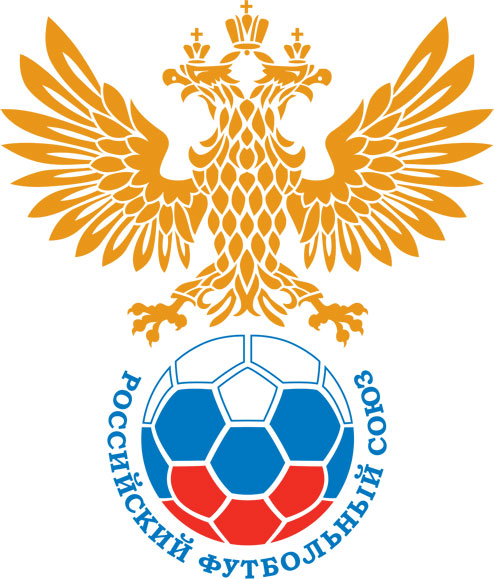 РОССИЙСКИЙ ФУТБОЛЬНЫЙ СОЮЗМАОО СФФ «Центр»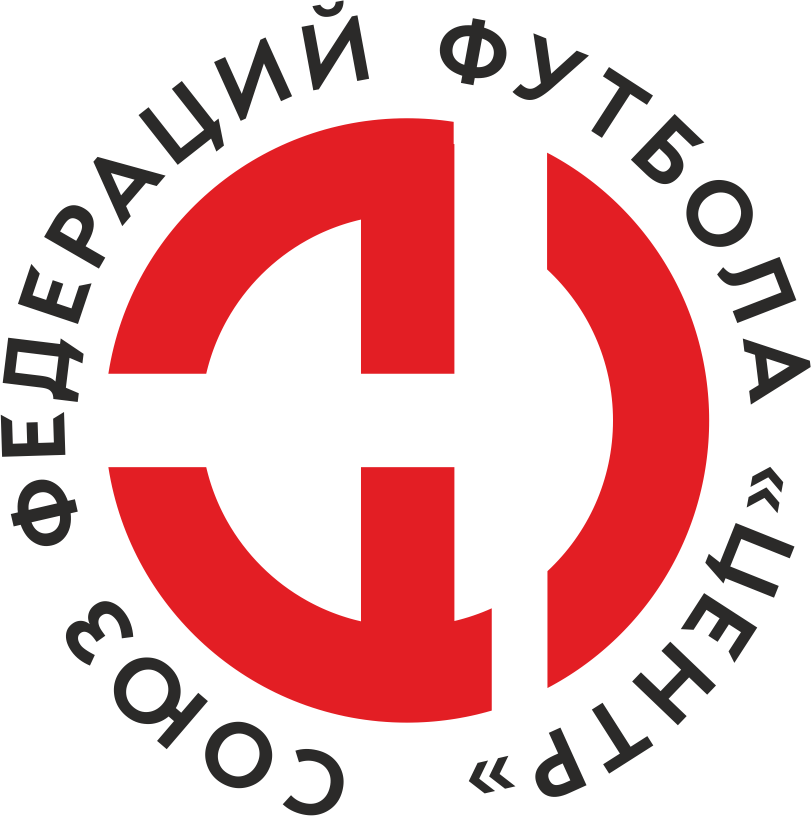    Первенство России по футболу среди команд III дивизиона, зона «Центр» _____ финала Кубка России по футболу среди команд III дивизиона, зона «Центр»Дата:2 мая 2019Спартак (Россошь)Спартак (Россошь)Спартак (Россошь)Спартак (Россошь)Металлург-М (Липецк)Металлург-М (Липецк)команда хозяевкоманда хозяевкоманда хозяевкоманда хозяевкоманда гостейкоманда гостейНачало:16:00Освещение:Количество зрителей:300Результат:1:1в пользуНичья1 тайм:0:1в пользув пользу Металлург-М (Липецк)Судья:Качанов Антон  (Орел)кат.1 помощник:Махрин Виктор (Орел)кат.2 помощник:Стебаков Никита (Орел)кат.Резервный судья:Резервный судья:кат.Инспектор:Чаплыгин Леонид Петрович (Курск)Чаплыгин Леонид Петрович (Курск)Чаплыгин Леонид Петрович (Курск)Чаплыгин Леонид Петрович (Курск)Делегат:НетНетНетНетСчетИмя, фамилияКомандаМинута, на которой забит мячМинута, на которой забит мячМинута, на которой забит мячСчетИмя, фамилияКомандаС игрыС 11 метровАвтогол0:1Андрей РазомазовМеталлург-М (Липецк)161:1Андрей КомаровСпартак (Россошь)58Мин                 Имя, фамилия                          КомандаОснованиеРОССИЙСКИЙ ФУТБОЛЬНЫЙ СОЮЗМАОО СФФ «Центр»РОССИЙСКИЙ ФУТБОЛЬНЫЙ СОЮЗМАОО СФФ «Центр»РОССИЙСКИЙ ФУТБОЛЬНЫЙ СОЮЗМАОО СФФ «Центр»РОССИЙСКИЙ ФУТБОЛЬНЫЙ СОЮЗМАОО СФФ «Центр»РОССИЙСКИЙ ФУТБОЛЬНЫЙ СОЮЗМАОО СФФ «Центр»РОССИЙСКИЙ ФУТБОЛЬНЫЙ СОЮЗМАОО СФФ «Центр»Приложение к протоколу №Приложение к протоколу №Приложение к протоколу №Приложение к протоколу №Дата:2 мая 20192 мая 20192 мая 20192 мая 20192 мая 2019Команда:Команда:Спартак (Россошь)Спартак (Россошь)Спартак (Россошь)Спартак (Россошь)Спартак (Россошь)Спартак (Россошь)Игроки основного составаИгроки основного составаЦвет футболок:        Цвет гетр: Цвет футболок:        Цвет гетр: Цвет футболок:        Цвет гетр: Цвет футболок:        Цвет гетр: НЛ – нелюбительНЛОВ – нелюбитель,ограничение возраста НЛ – нелюбительНЛОВ – нелюбитель,ограничение возраста Номер игрокаЗаполняется печатными буквамиЗаполняется печатными буквамиЗаполняется печатными буквамиНЛ – нелюбительНЛОВ – нелюбитель,ограничение возраста НЛ – нелюбительНЛОВ – нелюбитель,ограничение возраста Номер игрокаИмя, фамилияИмя, фамилияИмя, фамилия34Николай Дубровин (к)Николай Дубровин (к)Николай Дубровин (к)5Игорь Коломейченко Игорь Коломейченко Игорь Коломейченко 9Максим Ляшенко Максим Ляшенко Максим Ляшенко 2Артем Сысоев Артем Сысоев Артем Сысоев 21Владислав Чередниченко Владислав Чередниченко Владислав Чередниченко 10Александр Яцко Александр Яцко Александр Яцко 8Евгений Калошин Евгений Калошин Евгений Калошин 19Роман Бозюков Роман Бозюков Роман Бозюков 20Михаил Иконников Михаил Иконников Михаил Иконников 14Артемий Болгов Артемий Болгов Артемий Болгов 17Андрей Комаров Андрей Комаров Андрей Комаров Запасные игроки Запасные игроки Запасные игроки Запасные игроки Запасные игроки Запасные игроки 1Олег РекаОлег РекаОлег Река12Никита ПонинНикита ПонинНикита Понин7Артем АзаровАртем АзаровАртем Азаров15Виталий ХахубияВиталий ХахубияВиталий Хахубия22Дмитрий ГладкихДмитрий ГладкихДмитрий Гладких11Артем АндриевскийАртем АндриевскийАртем Андриевский3Кирилл ИсайкинКирилл ИсайкинКирилл ИсайкинТренерский состав и персонал Тренерский состав и персонал Фамилия, имя, отчествоФамилия, имя, отчествоДолжностьДолжностьТренерский состав и персонал Тренерский состав и персонал 1Тренерский состав и персонал Тренерский состав и персонал 234567ЗаменаЗаменаВместоВместоВместоВышелВышелВышелВышелМинМинСудья: _________________________Судья: _________________________Судья: _________________________11Артемий БолговАртемий БолговАртемий БолговКирилл ИсайкинКирилл ИсайкинКирилл ИсайкинКирилл Исайкин464622Евгений КалошинЕвгений КалошинЕвгений КалошинДмитрий ГладкихДмитрий ГладкихДмитрий ГладкихДмитрий Гладких5454Подпись Судьи: _________________Подпись Судьи: _________________Подпись Судьи: _________________33Михаил ИконниковМихаил ИконниковМихаил ИконниковАртем АзаровАртем АзаровАртем АзаровАртем Азаров5858Подпись Судьи: _________________Подпись Судьи: _________________Подпись Судьи: _________________44Александр ЯцкоАлександр ЯцкоАлександр ЯцкоАртем АндриевскийАртем АндриевскийАртем АндриевскийАртем Андриевский696955Андрей КомаровАндрей КомаровАндрей КомаровНикита ПонинНикита ПонинНикита ПонинНикита Понин75756677        РОССИЙСКИЙ ФУТБОЛЬНЫЙ СОЮЗМАОО СФФ «Центр»        РОССИЙСКИЙ ФУТБОЛЬНЫЙ СОЮЗМАОО СФФ «Центр»        РОССИЙСКИЙ ФУТБОЛЬНЫЙ СОЮЗМАОО СФФ «Центр»        РОССИЙСКИЙ ФУТБОЛЬНЫЙ СОЮЗМАОО СФФ «Центр»        РОССИЙСКИЙ ФУТБОЛЬНЫЙ СОЮЗМАОО СФФ «Центр»        РОССИЙСКИЙ ФУТБОЛЬНЫЙ СОЮЗМАОО СФФ «Центр»        РОССИЙСКИЙ ФУТБОЛЬНЫЙ СОЮЗМАОО СФФ «Центр»        РОССИЙСКИЙ ФУТБОЛЬНЫЙ СОЮЗМАОО СФФ «Центр»        РОССИЙСКИЙ ФУТБОЛЬНЫЙ СОЮЗМАОО СФФ «Центр»Приложение к протоколу №Приложение к протоколу №Приложение к протоколу №Приложение к протоколу №Приложение к протоколу №Приложение к протоколу №Дата:Дата:2 мая 20192 мая 20192 мая 20192 мая 20192 мая 20192 мая 2019Команда:Команда:Команда:Металлург-М (Липецк)Металлург-М (Липецк)Металлург-М (Липецк)Металлург-М (Липецк)Металлург-М (Липецк)Металлург-М (Липецк)Металлург-М (Липецк)Металлург-М (Липецк)Металлург-М (Липецк)Игроки основного составаИгроки основного составаЦвет футболок:    Цвет гетр:  Цвет футболок:    Цвет гетр:  Цвет футболок:    Цвет гетр:  Цвет футболок:    Цвет гетр:  НЛ – нелюбительНЛОВ – нелюбитель,ограничение возрастаНЛ – нелюбительНЛОВ – нелюбитель,ограничение возрастаНомер игрокаЗаполняется печатными буквамиЗаполняется печатными буквамиЗаполняется печатными буквамиНЛ – нелюбительНЛОВ – нелюбитель,ограничение возрастаНЛ – нелюбительНЛОВ – нелюбитель,ограничение возрастаНомер игрокаИмя, фамилияИмя, фамилияИмя, фамилия1Никита Зеленов Никита Зеленов Никита Зеленов 47Максим Скопинцев Максим Скопинцев Максим Скопинцев 2Михаил Акиничев Михаил Акиничев Михаил Акиничев 5Михаил Кукин Михаил Кукин Михаил Кукин 3Илья Елисеев Илья Елисеев Илья Елисеев 7Андрей Мохов Андрей Мохов Андрей Мохов 9Владислав Колченко (к)Владислав Колченко (к)Владислав Колченко (к)11Николай Смирных Николай Смирных Николай Смирных 48Илья Потрусаев Илья Потрусаев Илья Потрусаев 17Андрей Разомазов Андрей Разомазов Андрей Разомазов 10Илья Глебов Илья Глебов Илья Глебов Запасные игроки Запасные игроки Запасные игроки Запасные игроки Запасные игроки Запасные игроки 12Иван СапуновИван СапуновИван Сапунов20Дмитрий БолдыревДмитрий БолдыревДмитрий Болдырев6Матвей УшаковМатвей УшаковМатвей Ушаков25Артем ТарлыковАртем ТарлыковАртем Тарлыков99Захар ИванниковЗахар ИванниковЗахар Иванников15Владислав ЧернышовВладислав ЧернышовВладислав Чернышов88Герман КорневГерман КорневГерман КорневТренерский состав и персонал Тренерский состав и персонал Фамилия, имя, отчествоФамилия, имя, отчествоДолжностьДолжностьТренерский состав и персонал Тренерский состав и персонал 1Тренерский состав и персонал Тренерский состав и персонал 234567Замена Замена ВместоВместоВышелМинСудья : ______________________Судья : ______________________11Николай СмирныхНиколай СмирныхМатвей Ушаков7322Подпись Судьи : ______________Подпись Судьи : ______________Подпись Судьи : ______________33Подпись Судьи : ______________Подпись Судьи : ______________Подпись Судьи : ______________44556677        РОССИЙСКИЙ ФУТБОЛЬНЫЙ СОЮЗМАОО СФФ «Центр»        РОССИЙСКИЙ ФУТБОЛЬНЫЙ СОЮЗМАОО СФФ «Центр»        РОССИЙСКИЙ ФУТБОЛЬНЫЙ СОЮЗМАОО СФФ «Центр»        РОССИЙСКИЙ ФУТБОЛЬНЫЙ СОЮЗМАОО СФФ «Центр»   Первенство России по футболу среди футбольных команд III дивизиона, зона «Центр» _____ финала Кубка России по футболу среди футбольных команд III дивизиона, зона «Центр»       Приложение к протоколу №Дата:2 мая 2019Спартак (Россошь)Металлург-М (Липецк)команда хозяевкоманда гостей